成人高考ADULT THE UNIVERSITY ENTRANCE EXAM教研组 编成人高考-专升本《高等数学（一）》考前模拟卷一、选择题 (1-10 小题，每小题 4 分，共 40 分。在每小题给出的四个选项中，只有一项是符合题目要求的)设函数 f（x)=2lnx+ex，则 f’(2)等于（） A.eB.1 C.1+e2D.ln2方程 x2+y2-Z2=0 表示的二次曲面是（） A.球面B.旋转抛物面C.圆柱面D.圆锥面设函数 f（x)=(1+x)ex 则函数 f（x) A.有极小值B.有极大值C.既有极小值又有极大值D.无极值函数 y=exarctanx 在区间[-1，1] A.单调减少B.单调增加C.无最大值D.无最小值y=cosx,则 y"=（） A.sinxB.cosx C.-cosx D.-sinx曲线 y=（x+xsinx）/（x2-1）-1 的水平渐近线的方程是（） A.y=2B.y=-2 C.y=1 D.y=-17.f(x-1)=x2-1，则 f'(x)等于（） A.2x+2B.x(x+1)C.x(x-1) D.2x-1设函数 f(x) 满足 f'(sin2x)=cos2x,且 f(O)=0,f(x)=（） A.cosx+1/2cos2xB.sinx-1/2sin2x C.sinx-1/2sin4x D.x-1/2x2方程 z=x2+y2 表示的曲面是（） A.椭球面B.旋转抛物面C.球面D.圆锥面微分方程 y"-7y'+12y=0 的通解为（） A.y=C e3x+C e-4xy=C e-3x+C e4xy=C e3x+C e4xy=C e-3x+C e-4x二、填空题(11-20 小题,每小题 4 分，共 40 分) 11.设 y=（tanx）1/x，则 y’=（）设 f(x,y)=sin(xy2），则 df(x，y)=（）设函数 z=x2ey 则全微分 dz=（）若 x=atcost,y=atsint,则 dy/dx∣t=π/2=微分方程 y"+6y’+13y=0 的通解为（）16.   10x2dx=（） f(x)dx=arctan1/x+C,求 f(x)的导数等于（）  sec25xdx=（）19.设 y=x2ex，则 y（10）∣  =（）20.方程 cosxsinydx+sinxcosydy=0 的通解为（）三、解答题 (21-28 题，共 70 分.解答应写出推理、演算步骤) 21.求函数 f(x,y)= e2x（x+y2+2y)的极值。求由曲线 y2=(x-1)3 和直线 x=2 所围成的图形绕 x 轴旋转所得的旋转体的体积。设 sin（t·s）+ln（s-t）=t，求 ds/dt∣t=0 的值。求π/2 sin3 x sin 2xdx函数 y=y(x)由方程 ey=sin（x+y)确定，求 dy.求  x2exdx27.证明：ex>1+x（x>0）28. 设 f（x）=   a-x0 ey（2a-y）dy,求  a0f（x）dx（提升，利用二重积分交换顺序去计算）专升本《高等数学（一）》考前模拟卷答案及解析一、选择题【答案】C【解析】因为 f（x)=2lnx+ex，于是 f（x）=2/x+ex,所以 f’(2)=1+e2【答案】D【解析】因为方程可转化为 z2=x2+y2,由方程可知它表示的是圆锥面【答案】A【解析】因 f（x)=(1+x)ex ，且处处可导，于是 f’（x）=ex+（1+x）·ex=（x+2）ex,令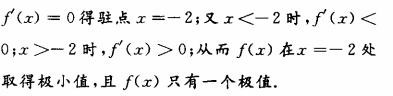 【答案】B【解析】因 y’=ex+1/1+x2>0 处处成立，于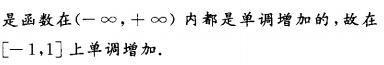 【答案】C【解析】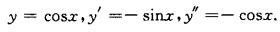 【答案】D【解析】 所以 y=-1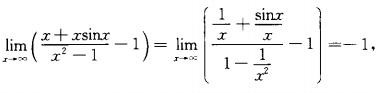 【答案】A【解析】因 f(x-1)=x2-1，故 f（x）=（x+1）2-1=x2+2x,则 f’（x）=2x+2【答案】D【解析】 f'(sin2x)=cos2x,知 f’(sin2x)=1-sin2x,令 u=sin2x,故 f’（u）=1-u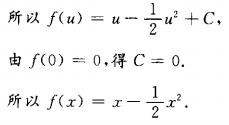 【答案】B【解析】旋转抛物面的方程为 z=x2+y2【答案】C【解析】因方程 y"-7y'+12y=0 的特征方程为 r2-7r+12=0,于是有特征根 r1=,r2=4,故微分方程的通解为 y=C e3x+C e4x二、填空题【答案】 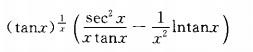 【解析】y=（tanx）1/x，则 lny=（1/x）lntanx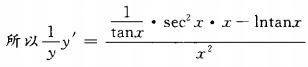 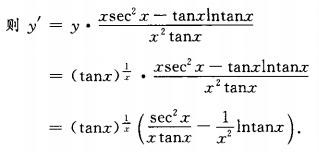 【答案】 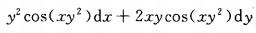 【解析】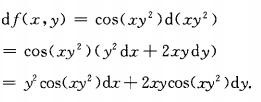 【答案】 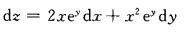 【解析】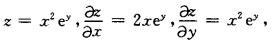 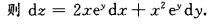 【答案】-2/π【解析】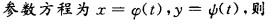 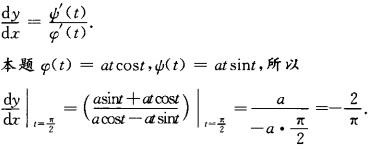 【答案】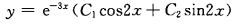 【解析】微分方程 y"+6y’+13y=0 的特征方程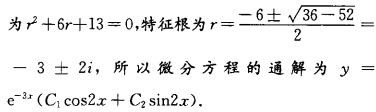 【答案】1/3【解析】 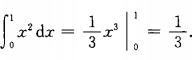 【答案】 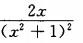 【解析】由 f(x)dx=arctan1/x+C 两边对 x 求导，得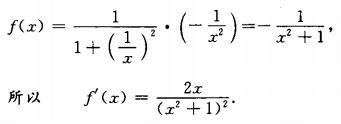 【答案】1/5tan5x+C【解析】   sec25xdx=1/5   sec25xd（5x）=1/5tan5x+C【答案】90【解析】由莱布尼茨公式得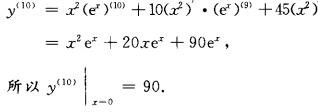 【答案】sinx·siny=C【解析】由 cosxsinydx+sinxcosydy=0，知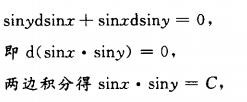 三、解答题【答案】 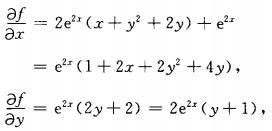 【解析】令得 y=-1,x=1/2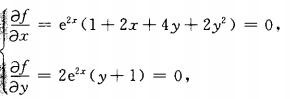 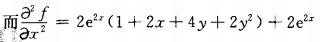 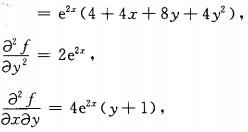 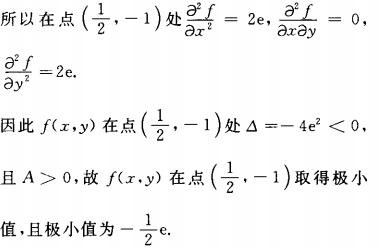 【答案】 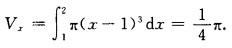 【答案】在 sin（t·s）+ln（s-t）=t 两边对 t 求导，视 s 为 t 的函数，有，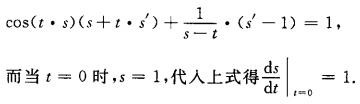 【答案】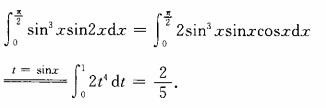 【答案】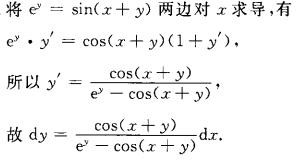 【答案】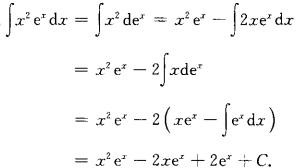 【答案】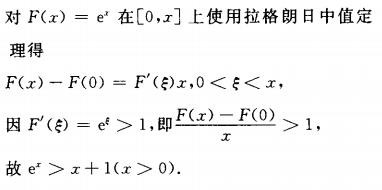 【答案】将 f（x）代入有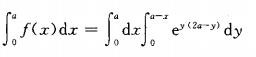 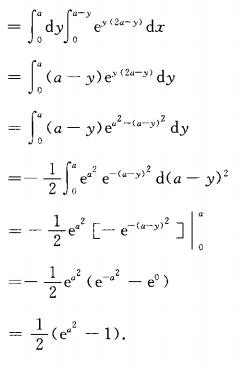 成	人	高	考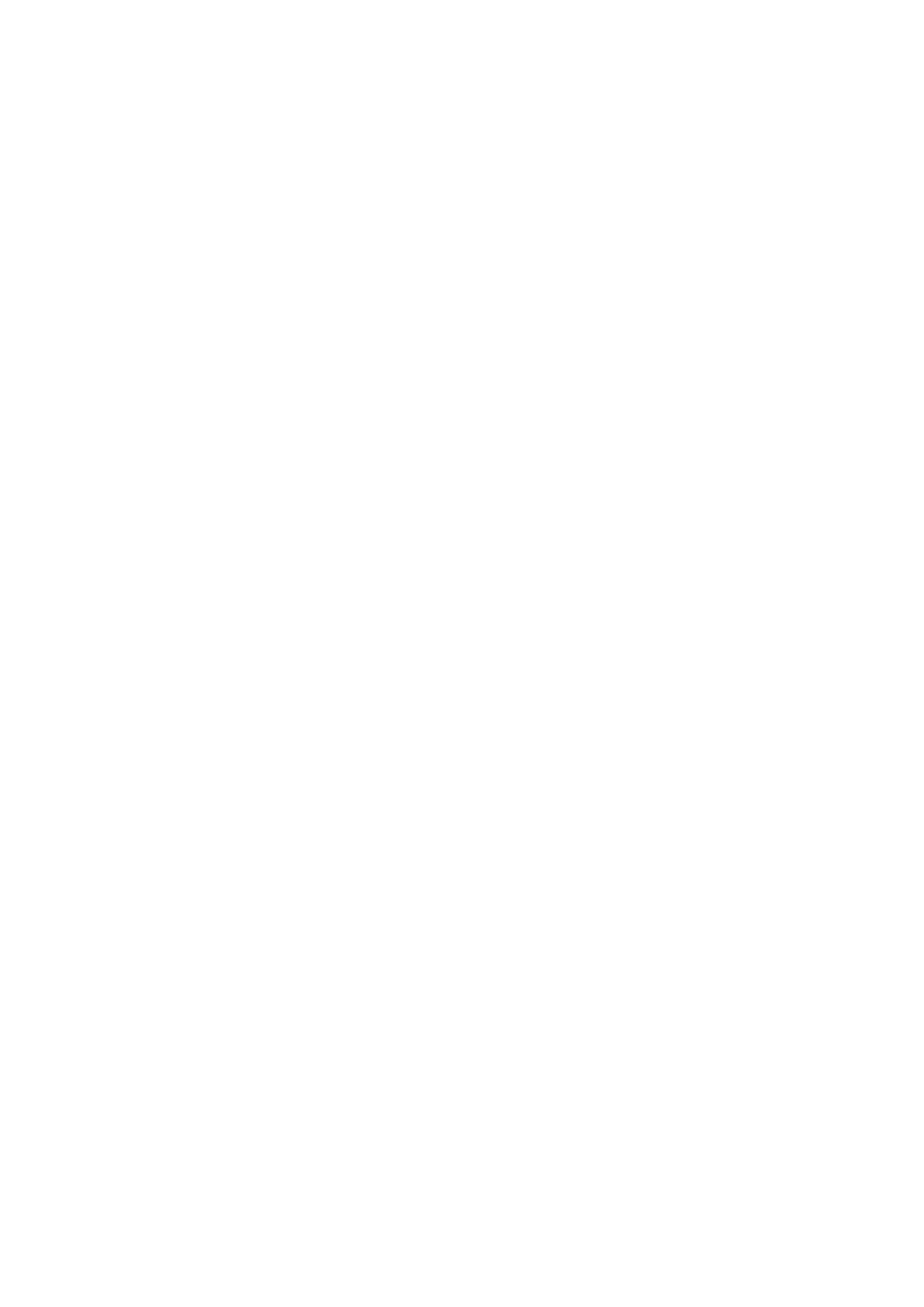 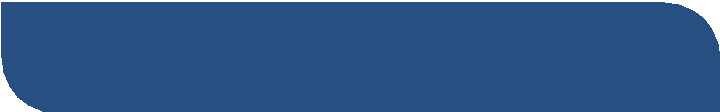 考 前 模 拟 卷